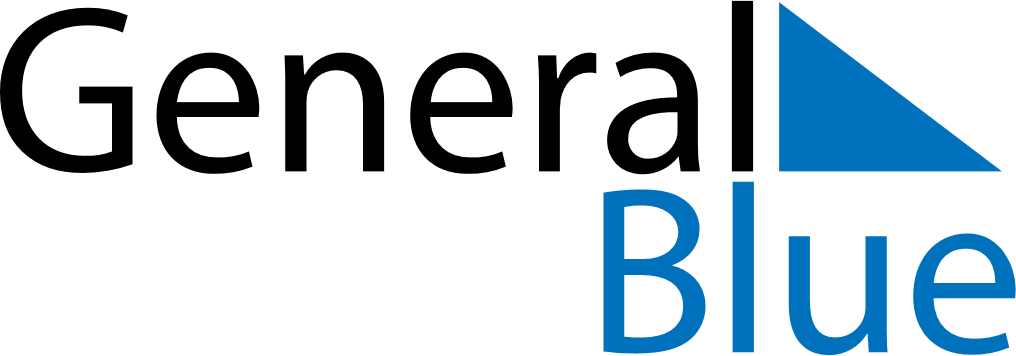 June 2021June 2021June 2021June 2021June 2021June 2021RussiaRussiaRussiaRussiaRussiaRussiaMondayTuesdayWednesdayThursdayFridaySaturdaySunday12345678910111213Russia Day1415161718192021222324252627282930NOTES